Judul Dalam Bahasa Indonesia, Maksimal 15 Kata Menggunakan Huruf Times New Roman Ukuran 14 Tebal dan Rata Tengah(Rata tengah, Times New Roman 14, Maksimal 15 Kata)Proposal Skripsi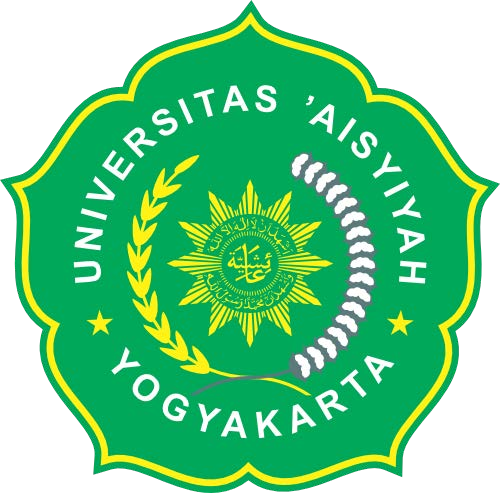 Nama Lengkap (Nomor Induk Mahasiswa)Bidang Minat(Jaringan Komputer/Rekayasa Perangkat Lunak)PROGRAM STUDI TEKNOLOGI INFORMASI FAKULTAS SAINS DAN TEKNOLOGI UNIVERSITAS 'AISYIYAH YOGYAKARTA2022LEMBAR PERSETUJUANJudul Dalam Bahasa Indonesia, Maksimal 15 Kata Menggunakan Huruf Times New Roman Ukuran 14 Tebal dan Rata TengahNama Lengkap Nomor Induk MahasiswaTelah Direkomendasikan Untuk Diajukan Sebagai SkripsiProgram Studi Teknologi InformasiUniversitas 'Aisyiyah YogyakartaYogyakarta, tanggal bulan tahun Menyetujui,DAFTAR ISIDAFTAR GAMBARGambar 2.1 Alur metode Scrum…………………………………………………13Gambar 2.2 Perhitungan Function Point………………………………………...14Gambar 2.3 Arti faktor pada function point……………………………………...17DAFTAR TABELTabel 2.1. Tabel perkiraan informasi domain	15Tabel 2.2. Tabel bobot oleh IFPUG	15Tabel 2.3. Faktor kompleksitas	16Tabel 2.4. Contoh tabel tarif proyek	17DAFTAR GRAFIKGrafik 4.1 Grafik Program……………………………………………………….....12Grafik 4.1 Grafik Sistem Error...……………………………………..……………..34DAFTAR PERSAMAANPersamaan 3.1 Rumus  Perbandingan .……….………………………………….....15Persamaan 3.2 Rumus Persamaan ....………………………….……..……………..24BAB I 
PENDAHULUANLatar BelakangFormat penulisan mengikuti template penulisan proposal skripsi, Huruf yang digunakan adalah Times New Roman dengan ukuran 12, spasi 2, rata kanan-kiri, dan ditulis pada kertas A4 dengan batas kiri 4 cm, batas kanan 3 cm, batas atas 4 cm, batas bawah 3 cm, judul bab dan subbab dicetak tebal, menggunakan huruf Times New Roman dengan ukuran 14, space after paragraph hanya digunakan pada paragraf akhir sebelum subbab baru/bab baru.Isi latar belakang meliputi latar belakang penelitian, rangkuman permasalahan pada studi kasus, penggunaan data, hipotesis, metode penelitian, hasil yang diharapkan, keterbaruan pada penelitian. Pada latar belakang diperbolehkan menempatkan sedikit gambar atau tabel untuk memberikan keterangan pendukung.Rumusan MasalahAwal paragraf selalu dimulai dari jarak 1 cm (1 x tab) dari kiri dengan huruf besar, jumlah paragraf menyesuaikan. Rumusan masalah diperkenankan untuk menambahkan penjelasan berupa paragraf sebelum menyimpulkan rumusan masalah. Rumusan masalah disimpulkan dalam bentuk poin seperti di bawah ini:Rumusan masalah pertama.Rumusan masalah kedua.Rumusan masalah ketiga, dst.Poin penjelasan menggunakan nomor (1., 2., 3., dst). Rumusan masalah tidak menggunakan multilevel list/multilevel numbering, hanya menggunakan satu level numbering saja.Batasan MasalahBatasan masalah berisi mengenai batasan-batasan yang digunakan pada penelitian sehingga penelitian tetap fokus pada rumusan masalah yang telah dituliskan.Poin penjelasan menggunakan nomor (1., 2., 3., dst). Batasan masalah tidak menggunakan multilevel list/multilevel numbering, hanya menggunakan satu level numbering saja.Tujuan PenelitianTujuan penelitian menjelaskan mengenai hasil yang dicapai jika penelitian telah dilakukan, dan terkait dengan rumusan masalah. Poin penjelasan menggunakan nomor (1., 2., 3., dst). Tujuan penelitian tidak menggunakan multilevel list/multilevel numbering, hanya menggunakan satu level numbering saja.BAB II
TINJAUAN PUSTAKA2.1.   Kajian PustakaKajian Pustaka berisi rangkuman penelitian-penelitian sebelumnya, yang menjadi dasar atau referensi dari penelitian yang sedang dilakukan dengan disertakan narasi penghubung antar referensi atau sesuai arahan pembimbing. Pada subbab ini disertakan tabel pembanding penelitian dengan penelitian yang dilakukan diletakkan pada bagian paling akhir tabel. Tabel diakhiri dengan narasi penutup.Contoh Kajian Pustaka (format penulisan tetap disesuaikan dengan arahan dosen pembimbing dan mengacu pada template):Andre Morum de L. Simao, Fabio Caus Sicoli, Laerte Peotta de Melo, Flavio Elias de Deus, dan Rafael Timoteo de Sousa Junior (2011) dari University of Brasilia, Brasilia, Brazil melakukan penelitian yang berfokus pada analisis metode untuk mengambil bukti digital yang terdapat pada smartphone berbasis Android.  Pengambilan bukti digital dilakukan pada sistem, media penyimpanan internal, dan media penyimpanan eksternal (SD Card). Metode yang dianalisis pada penelitian ini  adalah NIST Mobile Forensics, dan tool yang digunakan adalah SQLite Database, Android SDK, dan Cellebrite UFED. Hasil dari penelitian ini adalah tabel perbandingan hasil pengambilan bukti digital dari 6 buah smartphone yang menjadi objek penelitian dengan menggunakan metode NIST Mobile Forensics (Simão et al., 2011). Neha S Thakur (2013) dari University of New Orleans, USA melakukan penelitian dengang fokus pada analisis hasil ekstraksi data dari aplikasi WhatsApp pada smartphone Android menggunakan Cellebrite UFED Physical Analyzer dan WhatsApp Xtract 2.0 – Zena Forensics. Hasil dari penelitian ini dapat  disimpulkan sebagai berikut: Data yang dapat diambil menggunakan Cellebrite UFED Physical Analyzer adalah kontak, rekaman percakapan, foto profil, dan dokumen yang di-share antar pengguna (Thakur, 2013).Yudi Prayudi dan Muhammad Iqbal (2013) dari Universitas Islam Indonesia, Yogyakarta, Indonesia melakukan penelitian yang berfokus pada analisis forensika digital yang dilakukan pada perangkat Blackberry, dengan menggunakan tool Blackberry Desktop Software, Elcomsoft Blackberry Backup Explorer, BackTrack v5, FTK Imager, dan Forensic Toolkit. Metode yang digunakan pada penelitian ini adalah Chain of Custody atau penanganan barang bukti digital yang mengacu pada framework dari ACPO (Associate Chief Police Officers) dengan hasil sebagai berikut: Dari contoh kasus dan proses forensik yang dilakukan, dapat diambil bukti digital berupa: seluruh kontak Blackberry Messenger, pesan SMS tersangka dengan para pelanggan, memo yang berisi nomor rekening tersangka yang biasa digunakan dalam transaksi bisnisnya, komunikasi lewat telepon antara tersangka dengan pelanggan, percakapan di Blackberry Messenger. (Prayudi & Iqbal, 2013)Aditya Mahajan, M S Dahiya, dan H P Sangvhi (2013), dari Gujarat Forensic Sciences University, Gujarat, India memiliki penelitian dengan fokus pada analisis forensik dari data digital pada aplikasi WhatsApp dan Viber. Penelitian ini dilakukan menggunakan 5 buah smartphone Android dengan 3 versi Android yang berbeda (Froyo (2.2), Gingerbread (2.3.x) dan Ice Cream Sandwich (4.0.x)) ini menggunakan tool Cellebrite UFED Classic Ultimate, Cellebrite UFED Physical Analyzer, dan SQLite Database Browser dengan metode NIST Mobile Forensics. Hasil dari penelitian ini berupa tabel laporan hasil ekstraksi dari masing-masing tool pada masing-masing smartphone. Bukti digital yang dapat diambil pada penelitian ini antara lain: data percakapan, kontak, dan gambar.(Mahajan et al., 2013)Riky Ramadhan, A Haidar Mirza, dan Ilman Zuhri Yadi (2014) dari Universitas Bina Darma, Palembang, Indonesia melakukan penelitian yang berfokus pada pengambilan bukti digital pada aplikasi BBM yang berjalan di smartphone berbasis Android dan Blackberry. Metode yang digunakan pada penelitian ini adalah metode NIJ (National Istitute of Justice) yang terdiri dari 5 langkah, yaitu: Identifikasi permasalahan, pemetaan solusi pada permasalahan, pengujian tiap solusi, evaluasi hasil tiap solusi, dan finalisasi prosedur. (Ramadhan et al., 2014).2.2.   Tinjauan TeoritisTinjauan Teoritis berisi mengenai teori pendukung dan definisi-definisi istilah yang digunakan pada penelitian yang sedang dilakukan.BAB III
METODOLOGI PENELITIANBab ini berisi mengenai penjelasan terkait metodologi penelitian yang meliputi metode, algoritma, alur, bagan, contoh sederhana penyelesaian masalah, pengumpulan dan analisis data, pengolahan data, pengujian, rencana tampilan (UI/UX) aplikasi, dll. Metodologi dapat dituliskan pada alur/bagan. Gambar harus dirujuk pada paragraf dengan menuliskan nama Gambar sesuai Gambar yang dimaksud. Format penomoran gambar adalah: nomor bab diikuti nomor gambar.Gambar 3.1 Contoh Penamaan GambarGambar 3.1 menjelaskan mengenai contoh penggunaan dan penamaan gambar dengan format bold / cetak tebal pada kata “Gambar 3.1”. Sumber gambar dijelaskan pada paragraf penjelas dengan mencantumkan sumber Gambar. Kontribusi dapat dituliskan langsung pada gambar ataupun pada paragraf. Sub bab dituliskan dengan aturan penulisan seperti pada bab 1, dan bab 2.  Sub Bab PertamaPada sub bab dijelaskan keterkaitan dengan metode yang digunakan, dapat disesuaikan dengan langkah seperti di gambar atau penjelasan sesuai dengan topik penelitian. Jika terdapat sub bab yang berada pada posisi bawah halaman dan tanpa penjelasan sama sekali maka harus di enter untuk pindah pada halaman selanjutnya. TabelPenulisan urut tabel dituliskan di atas tabel yang dijelaskan, dengan format penamaan seperti format penamaan gambar, dengan kata “Tabel 3.1” dicetak tebal. Tabel yang dijelaskan pada Tabel 3.1.Tabel 3.1 Contoh TabelTabel 3.1 menunjukkan contoh penggunaan tabel yang harus dirujuk pada paragraf penjelas, tabel ditulis menggunakan huruf Times New Roman 10, spasi 1, bold dan italic dapat digunakan dalam tabel sesuai kebutuhan.GambarGambar dapat digunakan sesuai dengan kebutuhan di setiap subbab.Jadwal KegiatanJadwal penelitian menjelaskan terkait linimasa/timeline penelitian sejak awal dilakukannya penelitian sampai kapan penelitian direncanakan selesai. Jadwal penelitian dapat digambarkan dalam bentuk tabel, diagram alir, diagram tulang ikan (fishbone), Work Breakdown Structure (WBS), dll.PENUTUPPenutup berisi ringkasan dari pendahuluan dan metodologi penelitian, keterkaitan metode yang digunakan dengan permasalahan penelitian, dan hasil yang diharapkan dari penelitian yang akan dilakukan.DAFTAR REFERENSIDaftar referensi berisi referensi-referensi yang dijadikan rujukan oleh penulis, ditulis dengan menggunakan manajemen referensi, dengan gaya penulisan American Psychological Association 7th Edition (APA Style 7th Edition). Times New Roman ukuran 12 dan spasi 1. Seperti contoh di bawah:Mahajan, A., Dahiya, M. S., & Sanghvi, H. P. (2013). Forensic Analysis of Instant Messenger Applications on Android Devices. International Journal of Computer Applications, 68(8), 975–8887.Prayudi, Y., & Iqbal, M. (2013). Analisis Forensika Digital Pada Blackberry Untuk Mendukung Penanganan Kasus Cybercrime Menggunakan Smartphone.Ramadhan, R., Mirza, A. H., & Yadi, I. Z. (2014). Analisis Forensik Untuk Aplikasi Blackberry Messenger Pada Android Dan Blackberry. Universitas Bina Darma.Simão, A., Sícoli, F., Melo, L., Deus, F., & Sousa Júnior, R. (2011). Acquisition and Analysis of Digital Evidence in Android Smartphones. The International Journal of Forensic Computer Science, 6(1), 28–43. https://doi.org/10.5769/J201101002Thakur, N. S. (2013). Forensic Analysis of WhatsApp on Android Smartphones. http://scholarworks.uno.edu/tdDosen Pembimbing 1Dosen Pembimbing 1NIP. 108.XXXX.XXXXDosen Pembimbing 2Dosen Pembimbing 2NIP. 108.XXXX.XXXXNama use caseLoginAktor yang terlibatProgrammerDeskripsi singkatProgrammer akan login dengan memasukkan usernamedan password di halaman loginTriggerProgrammer ingin masuk ke sistemPreconditionMembuka aplikasiActionController/welcome.phpPostconditionProgrammer masuk ke sistem sebagai Programmer